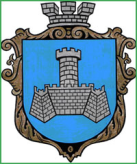 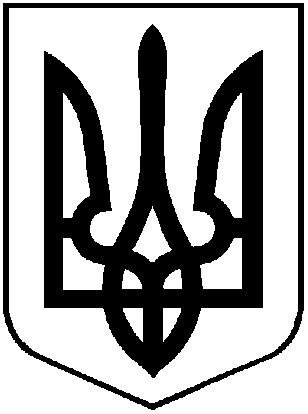 		УКРАЇНА	ВІННИЦЬКОЇ ОБЛАСТІМІСТО ХМІЛЬНИКРОЗПОРЯДЖЕННЯМІСЬКОГО ГОЛОВИвід «24»  травня   2023 р.                                                                 №263  -рПро відзначення Міжнародного дня захисту дітей 	З метою привернення уваги суспільства до проблем дотримання прав дитини та з нагоди відзначення Міжнародного дня захисту дітей у Хмільницькій міській територіальній громаді, керуючись ст. ст. 42, 59 Закону України «Про місцеве самоврядування в Україні»:Утворити та затвердити склад організаційного комітету  з підготовки та відзначення Міжнародного дня захисту дітей у населених пунктах Хмільницької міської територіальної громади (надалі – Оргкомітет), згідно з Додатком 1.Затвердити  План заходів  з підготовки та відзначення Міжнародного дня захисту дітей у населених пунктах Хмільницької міської територіальної громади, згідно з Додатком 2. Затвердити кошторис витрат з підготовки та проведення заходів до Міжнародного дня захисту дітей у населених пунктах Хмільницької міської територіальної громади, згідно з Додатком 3. Контроль за виконанням цього розпорядження покласти на заступника міського голови з питань діяльності виконавчих органів міської ради Сташка А.В., а супровід – на в. о. начальника Відділу культури і туризму Хмільницької міської ради Стукан В.П.Міський голова 							Микола ЮРЧИШИН           С.МАТАША. СТАШКО В. СТУКАНН. ОЛІХЮ.ТИШКЕВИЧН. МАЗУР           Н.БУЛИКОВА 		В.ЗАБАРСЬКИЙ    ДОДАТОК 1	до розпорядження міського головивід 24 травня  2023р. №263-рСКЛАДорганізаційного комітету з підготовки та відзначення Міжнародного дня захисту дітей у населених пунктах Хмільницької міської територіальної громади МАЛІНОВСЬКА                     староста Порицького старостинського округу Валентина Іванівна                    Хмільницької міської ради		БАДАН                                     староста Кривошиївського старостинського округу Дмитро Валентинович              Хмільницької міської радиМіський голова 	                                                  Микола ЮРЧИШИН 			     	ДОДАТОК  2до розпорядження міського головивід24  травня  2023 р. №263-рПЛАН ЗАХОДІВз підготовки та відзначення  Міжнародного дня захисту дітей у населених пунктах Хмільницької міської територіальної громадиПровести  1 червня   2023 року о 12:00 розважально-ігрове свято «Країна дитинства-світла й велична» та лялькову виставу «Марійка і колобок».	Комунальний заклад " Бібліотека для дорослих» Хмільницької міської ради,термін: 1  червня  2023 року.Провести  1 червня   2023 року о 14:00 анімаційно-розважальну програму «Країна дитячих мрій»  в міському парку культури і відпочинку ім. Т Г. Шевченка.			ОргкомітетВідділ культури і туризму Хмільницької міської ради, Комунальний заклад «Будинок культури» Хмільницької міської ради,термін: 1  червня  2023 року.Провести тематичні заходи до Міжнародного дня захисту дітей у населених пунктах Хмільницької міської територіальної громади.Організовують виконання:КПНЗ Хмільницька школа мистецтв,Комунальний заклад «Будинок культури» Хмільницької міської ради, Служба у справах дітей Хмільницької міської радиКомунальний заклад " Бібліотека для дорослих» Хмільницької міської ради,   		 Комунальний заклад «Історичний музей м. Хмільник»,  Комунальний заклад «Історичний музей імені Василя Порика»  Хмільницької міської ради Управління освіти, молоді і спорту Хмільницької міської ради,Термін: 1 червня  2023 року.Поінформувати жителів громади про заходи до Міжнародного дня захисту дітей у населених пунктах Хмільницької міської територіальної громади   на офіційному вебсайті Хмільницької міської ради, сторінці Хмільницької міської ради в соціальній мережі «Фейсбук», сторінках закладів освіти, культури, бібліотек, музейних закладів, соціальних медіа (сторінки в соціальній мережі «Фейсбук»).Організовують виконання:Відділ інформаційної діяльності та комунікацій із громадськістю міської ради,Відділ культури і туризму Хмільницької міської ради,Управління освіти, молоді і спорту Хмільницької міської ради,КПНЗ Хмільницька школа мистецтв,Комунальний заклад «Будинок культури» Хмільницької міської ради,Комунальний заклад " Бібліотека для дорослих» Хмільницької міської ради,   		 Комунальний заклад «Історичний музей м. Хмільник»,  Комунальний заклад «Історичний музей імені Василя Порика»  Хмільницької міської радиТермін: 1 червня  2023 року.Міський голова  		         Микола ЮРЧИШИНДОДАТОК  3до розпорядження міського головивід 24 травня  2023р. №263-рКОШТОРИС витрат з підготовки та проведення заходів до Міжнародного дня захисту дітей у населених пунктах Хмільницької міської територіальної громадиМіський голова  		Микола ЮРЧИШИН СТАШКОАндрій Володимирович заступник міського голови з питань діяльності виконавчих органів Хмільницької  міської ради, голова ОргкомітетуМАТАШСергій Петровичкеруючий справами виконавчого комітету міської ради, заступник голови ОргкомітетуТИШКЕВИЧЮрій  Івановичначальник  Служби у справах дітей Хмільницької міської радиКОВАЛЬСЬКИЙВалентин Дмитровичголова громадської організації "Спілка учасників АТО м. Хмільника та Хмільницького району" /за згодою/ОЛІХВіталій Васильовичначальник Управління освіти, молоді та спорту Хмільницької міської радиКОСЕНКОВасиль Олександровичголова Хмільницької міської організації ветеранів України /за згодою/ЛУЦЕНКОНаталія Вікторівнадиректор Центру дитячої та юнацької творчості МАЗУРНаталія Петрівнаначальник відділу інформаційної діяльності та комунікацій із громадськістю Хмільницької  міської радиМИХАЛЬНЮКМикола Васильовичголова Хмільницької міської громадської організації "Народне Віче Хмільник" /за згодою/ПАЦАНІВСЬКАНаталія МиколаївнаМАЦЕНКО                   Тетяна Миколаївнадиректор Комунального закладу"Історичний музей м. Хмільник"директор Комунального закладу «Історичний музей імені Василя Порика»  Хмільницької міської ради БУГАЙОВАОлена ВасилівнаДОНЧЕНКО                Олександр Васильовичв.о. директора Комунального закладу «Бібліотека для дорослих»  Хмільницької міської ради директор Комунального закладу«Будинок культури» Хмільницької міської радиПРОКОПОВИЧОльга Дмитрівнаначальник загального відділу Хмільницької  міської радиРОМАНЮКВалерій Олександровичначальник Хмільницького районного відділу поліції ГУНП у Вінницькій області /за згодою/КИЄНКОГалина ГригорівнаПУГАЧВалерій Олександровичначальник Управління житлово-комунального господарства та комунальної власності Хмільницької міської радив.о. начальника Комунального підприємства «Хмільниккомунсервіс» ТЕНДЕРИСОксана ВолодимирівнаТИМОШЕНКОІрина Ярославівнаначальник організаційного відділу Хмільницької міської радиначальник Управління праці та соціальногозахисту населення Хмільницької міської радиГРОМОВАІнна МихайлівнаТИТУЛААндрій ПетровичШКАТЮКТетяна СергіївнаБИЧОКГанна МихайлівнаСУХИЙМикола ОлексійовичОСТАПЧУК                  Світлана Григорівнав.о. директора КПНЗ Хмільницька школа мистецтвстароста Соколівського старостинського округу Хмільницької міської радистароста Великомитницького старостинського округу Хмільницької міської радистароста Лозівського старостинського округуХмільницької міської радистароста Широкогребельського старостинського округу Хмільницької міської радистароста Кожухівського старостинського округу Хмільницької міської ради№з/пНазва видатківКПКВМБКЕКВСумаВиконавиць1.Придбання солодощів (морозиво)1014082228210 000 грнВідділ культури Хмільницької міської ради 2.Придбання солодощів (печиво)0913112221010 000 грнСлужба у справах дітей Хмільницької міської ради 